О признании постановления от  07.05.2019 № 13-п  утратившим силуВ соответствии с решением Совета депутатов от 29.09.2021 №48 «О муниципальном контроле в сфере благоустройства на территории муниципального образования Костинский сельсовет Курманаевского района Оренбургской области», руководствуясь Уставом муниципального образования Костинский сельсовет Курманаевского района:1.Постановление администрации от 07.05.2019 № 13-п  Об утверждении Порядка осуществления муниципального контроля в сфере благоустройства на территории муниципального образования Костинский сельсовет Курманаевского района Оренбургской области признать утратившим  силу.2. Контроль за исполнением настоящего постановления оставляю за собой.3. Постановление вступает в силу после его официального опубликования в газете   «Вестник Костинского сельсовета».Глава муниципального образования 	Ю.А.СолдатовРазослано: в дело,   прокурору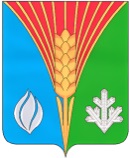 